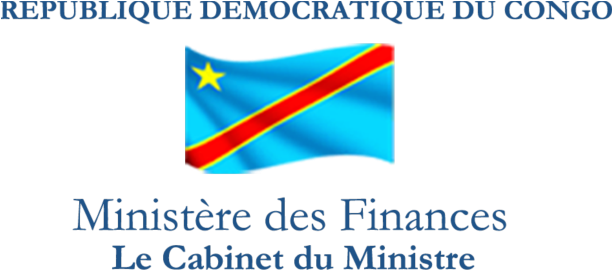 REVUE DE PRESSE N° 85 DU LUNDI 7 DECEMBRE 2020Les parutions de ce lundi 7 décembre 2020 font leur gros titres sur le discours du Chef de l’État et la suite à donner à sa décision de nommer un informateur.   Titre : « Le Président FELIX TSHISEKEDI décide de nommer un informateur ». Et ce dans le but d’identifier une nouvelle coalition. C’était dans son adresse dimanche à la nation, à l’issue des consultations qu’il a menées du 2 au 25 novembre 2020. En cas d’échec d’identification d’une nouvelle majorité parlementaire, le Chef de l’État promet de dissoudre l’Assemblée nationale. www.acpcongo.com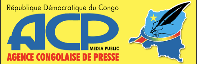  Titre : « TSHISEKEDI décide de nommer un informateur » pour une nouvelle majorité parlementaire. Le quotidien indique que le Chef de l’État a noté qu’il faut mettre fin à l’Accord de coalition CACH-FCC, considéré comme la raison principale à la base du blocage actuel et assurer, puis pérenniser l’alternance démocratique au sommet de l’État. « Ainsi pour rendre effectives et concrétiser les réformes envisagées, la majorité parlementaire actuelle s’étant effritée, une nouvelle majorité est nécessaire », note encore le journal. www.groupelavenir-rdc.info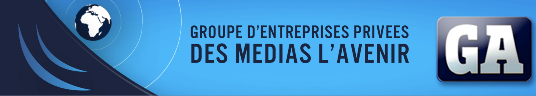 Titre : « FCC-CACH : le divorce ». Le trihebdomadaire note que pour le Chef de l’État, l’échec de la coalition FCC-CACH est flagrant. De nouvelles négociations ou pourparlers ne sont plus nécessaires pour avancer. Il faut essayer autre chose. Au FCC, précise le journal, c’est déjà la veillée. Le député FCC Lambert Mende conçoit le projet de l’identification d’une nouvelle majorité comme une « OPA hostile lancée au FCC ». www.econews.cd 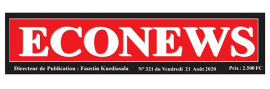 GEOPOLIS HEBDO titre : « FELIX TSHISEKEDI : ‘‘Je vais nommer un informateur pour identifier une nouvelle majorité’’ ». Le journal évoque la fin de la coalition FCC-CACH et l’appel du Chef de l’État à une forte mobilisation. www.geopolismagazine.net  En annonçant la nomination d’un informateur, titre : « FATSHI met une croix sur la coalition FCC-CACH ». Le quotidien écrit que ça se chuchotait. Le président de la République l’a confirmé. FCC-CACH, c’est fini. www.forumdesas.org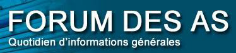 LE SOFT INTERNATIONAL titre : « Une page  se tourne ». Rien ne sera plus jamais comme avant, FELIX-ANTOINE TSHISEKEDI  a tourné la page de la coalition FCC-CACH pleine de disputes. www.lesoftonline.net   LA PROSPERITE évoque l’Union sacrée, l’Informateur, la requalification de La Majorité et titre : « FELIX TSHISEKEDI  à la recherche d’un nouveau gouvernement ! ». Le quotidien explique qu’une fois la majorité absolue des Députés identifiée, il mettra sur pied un nouveau gouvernement qui conduira le pays suivant sa propre vision, durant le reste du quinquennat, pour rencontrer les aspirations des congolais. Mais, à défaut d’obtenir cette nouvelle majorité absolue, FELIX TSHISEKEDI, fort de ce que les raisons de dissolution sont réunies en ce qu’il existe effectivement une crise persistante qui est cristallisée notamment, par le refus du Parlement de soutenir certaines initiatives du Gouvernement, comme ce fut le cas lors de la prestation de serment des membres de la Cour Constitutionnelle userait de ses prérogatives constitutionnelles, pour en tirer toutes les conséquences logiques. www.laprosperiteonline.net AFRICANEWS indique qu’après le message, FELIX TSHISEKEDI est face à l’équation  du renversement de la majorité et titre : « Les articles 26 et 54 du RI bloquent la nomination d’un informateur ». Le trihebdomadaire explique que la majorité a resserré ses rangs autour de Joseph Kabila qui passe pour un « leader incontournable ». L’informateur ne va-t-il pas se rendre compte que la majorité est toujours acquise à Kabila ? Surtout qu’au regard de l’article 54 du RI, il est stipulé que tout député « qui quitte son groupe parlementaire perd le droit de s’afillier à un autre, il devient non-inscrit ». Autrement, tout député qui quitte un quelconque groupe parlementaire membre du FCC ne saurait rejoindre un autre groupe et ainsi provoquer le basculement de la majorité. www.africanewsrdc.com CONGO NOUVEAU titre : « Jean-Pierre Bemba, probable informateur ». Le journal précise que Jean-Pierre Bemba, président du MLC et membre de la coalition Lamuka, avait répondu à l’invitation du Chef de l’Etat et avait été consulté par ce dernier au Palais de la Nation. Selon des indiscrétions, si, leader du MLC réussit à identifier la majorité, il pourrait devenir le prochain Premier ministre de FELIX-ANTOINE TSHISEKEDI. www.congonouveau.org           Titre dans sa rubrique « économie en marche » : « Présidence de la CCIFC : Ambroise Tshiyoyo cède son fauteuil à Bertrand Bisengimana ». Le média précise qu’un vent nouveau souffle à la Chambre de commerce et d’industrie franco-congolaise (CCIFC). Au terme d’une assemblée générale élective, Ambroise Tshiyoyo vient de céder le bâton de commandement à Bertrand Bisengimana au terme de deux fructueux mandats salués par les membres de la Chambre. www.econews.cd